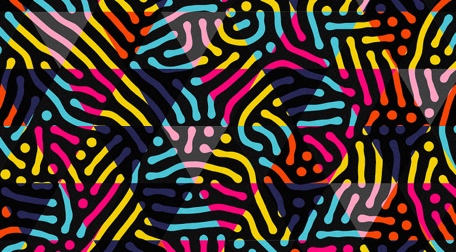 Has today’s visit to the Harris Museum and Art Gallery inspired you to want to find out more about Pattern? Here are some fiction and non- fiction books that you might like to read. You may be able to borrow them from your local Library. Visit https://www.lancashire.gov.uk/libraries-and-archives/libraries/ for more information about your local library services.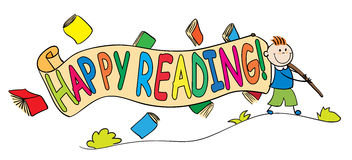 